Formulaire de demande : Fonds d'assistance technique au culte hybrideListe d'équipement courant pour la diffusion d’un culte hybride Indiquez quel équipement (ou équivalent) a été acheté et soumettez les factures pour être éligible l'aide du fonds. 
Consultez l'exemple d’un schéma d'installation proposé par le pasteur Kent Chown à la page suivante.) Veuillez noter 
qu’il s’agit d’une subvention de contrepartie couvrant de 50 à 75 % du coût de l’équipement requis, pour un maximum 
de 3 000 $ par communauté de foi. Veuillez envoyer par courriel le formulaire de demande rempli (accompagné de 
copies de vos factures) à Brian Ruse : bruse@united-church.ca  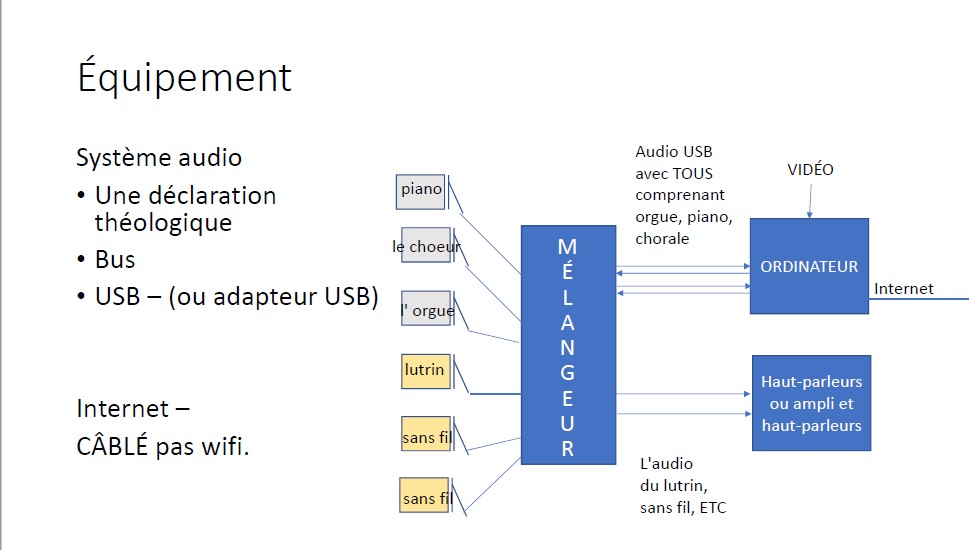 Schéma d'installation du pasteur Kent ChownPour usage interneCommunauté de foiPersonne à contacterDateOBJETMODÈLES RECOMMANDÉSGAMME DE PRIX SUGGÉRÉEQTÉCOÛT PAR UNITÉTOTALPortableAcer Aspire 5 A515-56-7699, i7-1165G7 900 à 1 100 $1PortableAcer Aspire 5 A515-56T-53QF, i5-1135G7900 à 1 100 $1Écrans Pour ordinateur de contrôle de Zoom175 à 850 $1Écrans Pour l’assemblée (75 pouces)175 à 850 $1Écrans Pour la chorale (50 pouces)175 à 850 $1MicrosShure SM58175 à 425 $1MicrosShure MV 7175 à 425 $1Haut-parleursSans fil Bose 2175 $1CaméraTenveo VHD102U | Conférence vidéo550 $1CaméraTrépied 56 pouces60 $1Câbles/
concentrateursUSB - XLR câble adaptateur femelle 
(table de mixage analogique vers USB 
sur PC pour le son)25 $1Câbles/
concentrateursUSB rallonges de câble (max 100 pieds) 
25 pieds20 $1Câbles/
concentrateursConcentrateur USB, Aiibe 6 Ports super haute vitesse, USB 3.0 répartiteur de moyeu + 
24W adaptateur électrique + USB 3.0 câble30 $1Câbles/
concentrateursCâble Ethernet cat5 ou cat6? (max 100 pieds)20 $1Câbles/
concentrateursDigiflex NXX-50 Pro câbles micro - 50 pieds50 $4Câbles/
concentrateurs8-Port 10/100/1000Mbps commutateur non administré - TP-LINK® (pour étendre les ports modem Internet)50 $1Table de mixageMackie ProFX 12 ch400 $1AutreTOTAL 
(sans taxes ni installation)DATE DE RECEPTIONCOMMENTAIRES SUPPLÉMENTAIRESMONTANT APPROUVÉ$APPROUVÉ PARDATE DE VERSEMENT